附件2新媒体新闻专栏参评作品推荐表新媒体新闻专栏代表作基本情况【上半年】新媒体新闻专栏代表作基本情况【下半年】新媒体新闻专栏2021年每月第二周刊播作品目录海外转引转载截图1, Virtual-Strategy Magazine 美国虚拟战略杂志https://virtual-strategy.com/2021/06/29/chinas-economy-boosts-worlds-post-pandemic-recovery/ 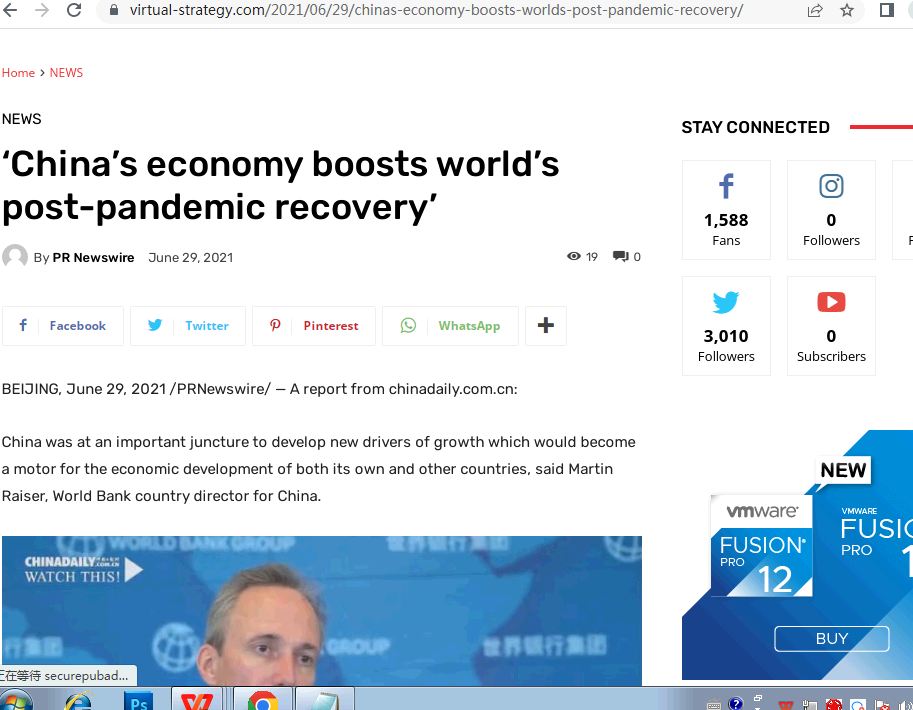 2, Markets Insider- Business Insider 商业内幕https://markets.businessinsider.com/news/stocks/china-s-economy-boosts-world-s-post-pandemic-recovery-1030563386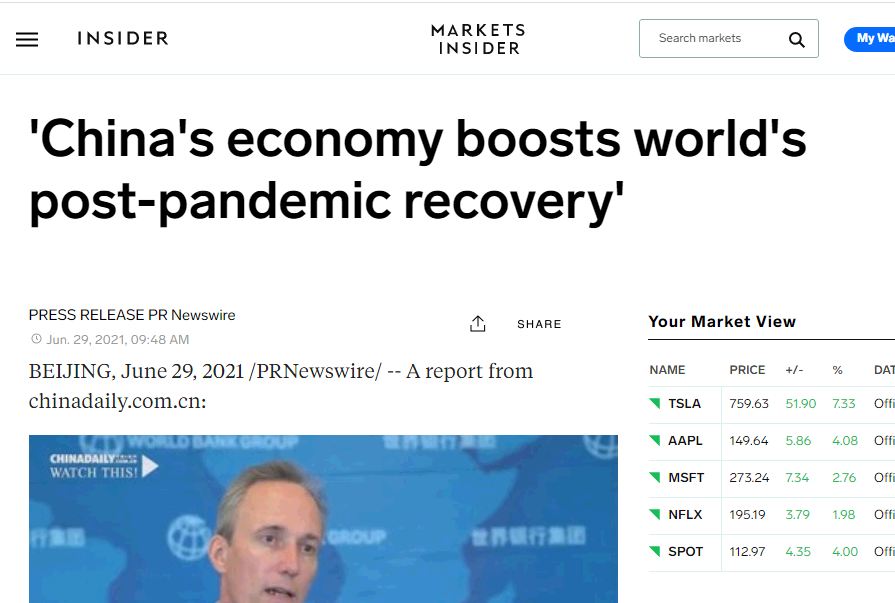 3,Yahoo! Finance  雅虎财经https://finance.yahoo.com/news/chinas-economy-boosts-worlds-post-134400468.html?guccounter=1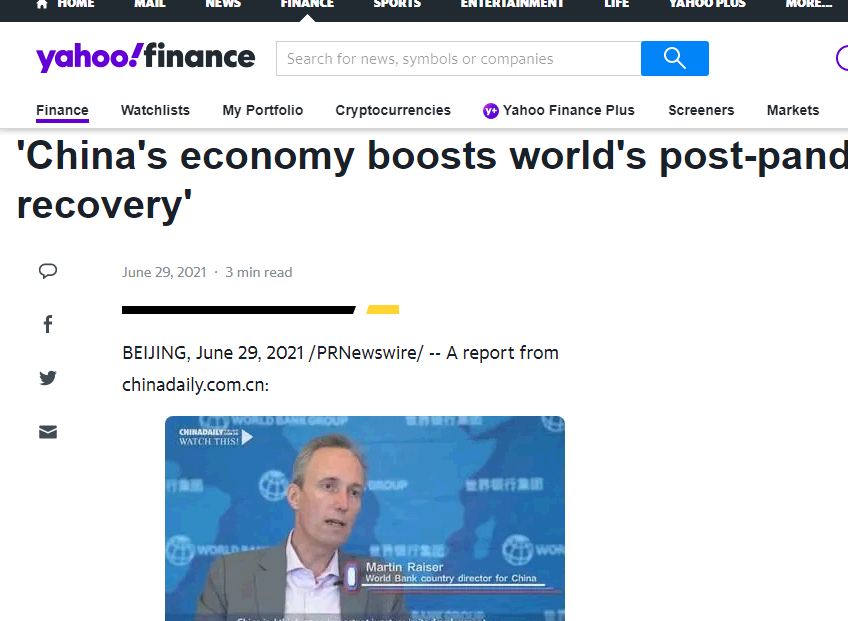 4, PR Newswire美通社https://www.prnewswire.com/news-releases/chinas-economy-boosts-worlds-post-pandemic-recovery-301322085.html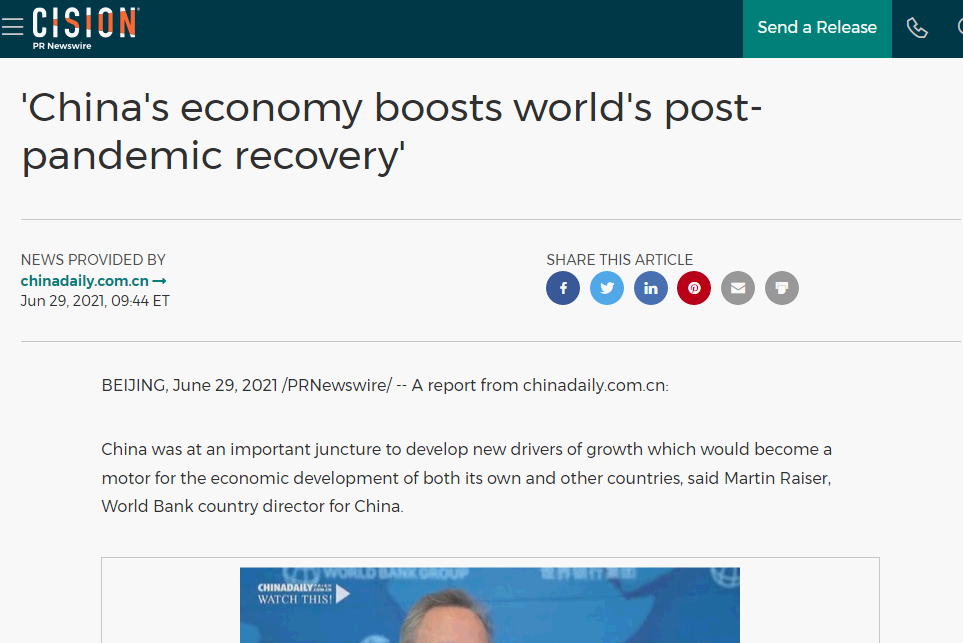 5, TheStreet 金融街美国著名金融资讯网站，主要专注美国股市,全球重大政经事件的报道和分析。https://www.thestreet.com/press-releases/-china-s-economy-boosts-world-s-post-pandemic-recovery-15698098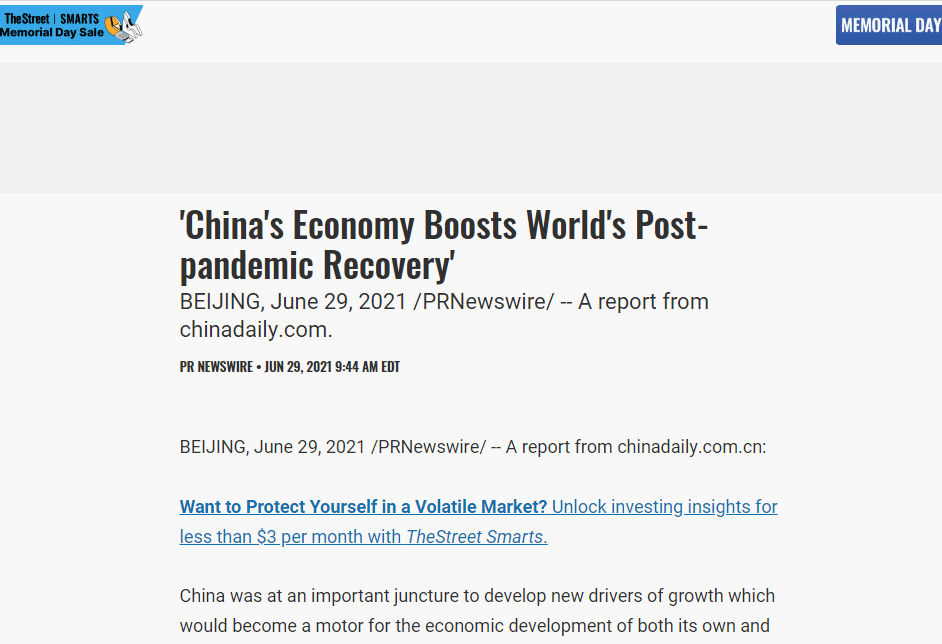 6, MENAFN 中东通讯社https://menafn.com/1102363537/Chinas-economy-boosts-worlds-post-pandemic-recovery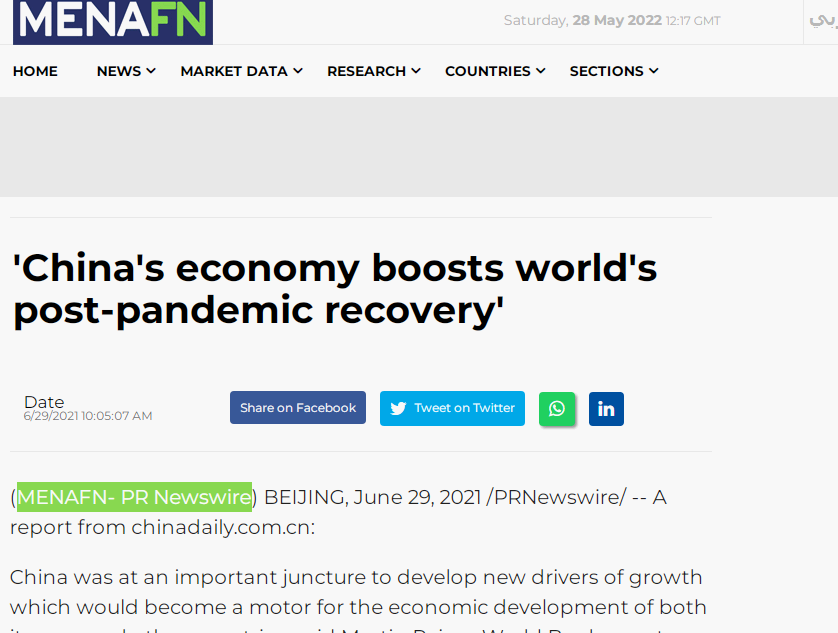 7, FinanzNachrichten.de 德国商业网站https://www.finanznachrichten.de/nachrichten-2021-06/53279330-china-s-economy-boosts-world-s-post-pandemic-recovery-008.htm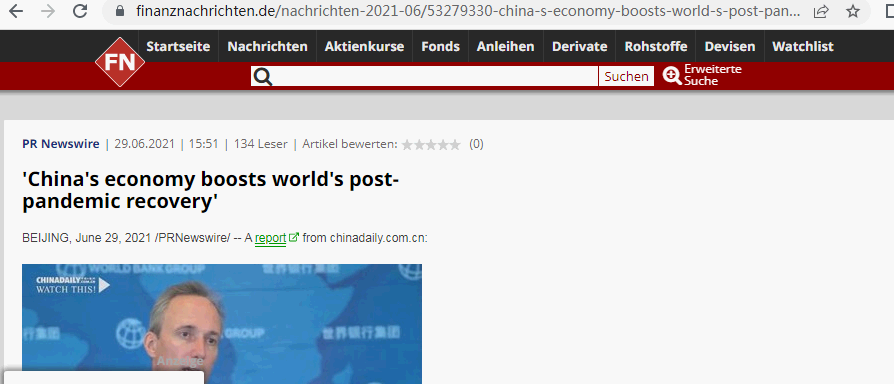 8, CEO.ca 首席执行官和市场专业人士共同分享并实时跟踪股票的网站。https://ceo.ca/@newswire/chinas-economy-boosts-worlds-post-pandemic-recovery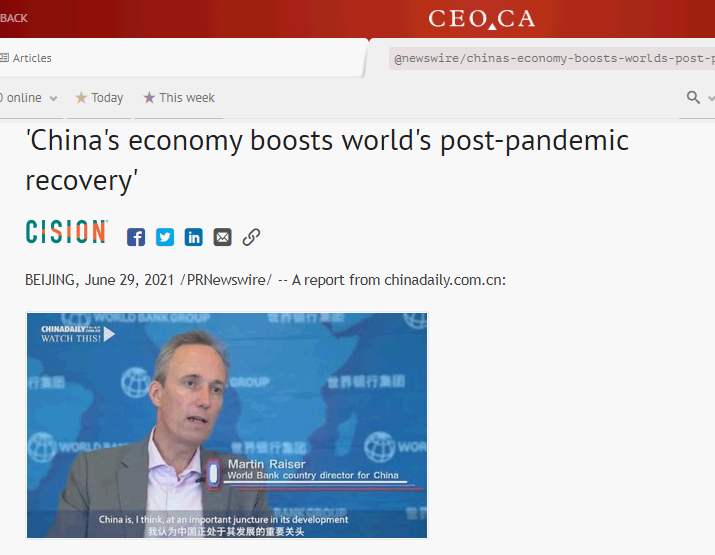 9,Spoke 商业信息网https://www.spoke.com/press_releases/60db2906305335cc220182e4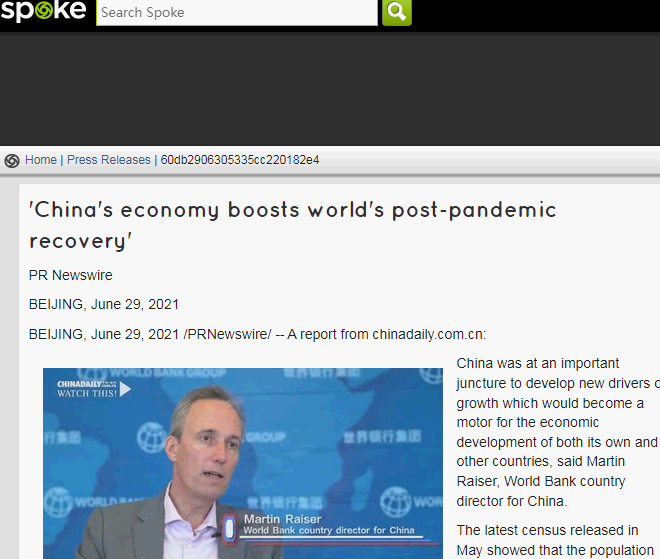 10,Finanzen.at 奥地利财经网https://www.finanzen.at/nachrichten/aktien/chinas-economy-boosts-worlds-post-pandemic-recovery-1030563386 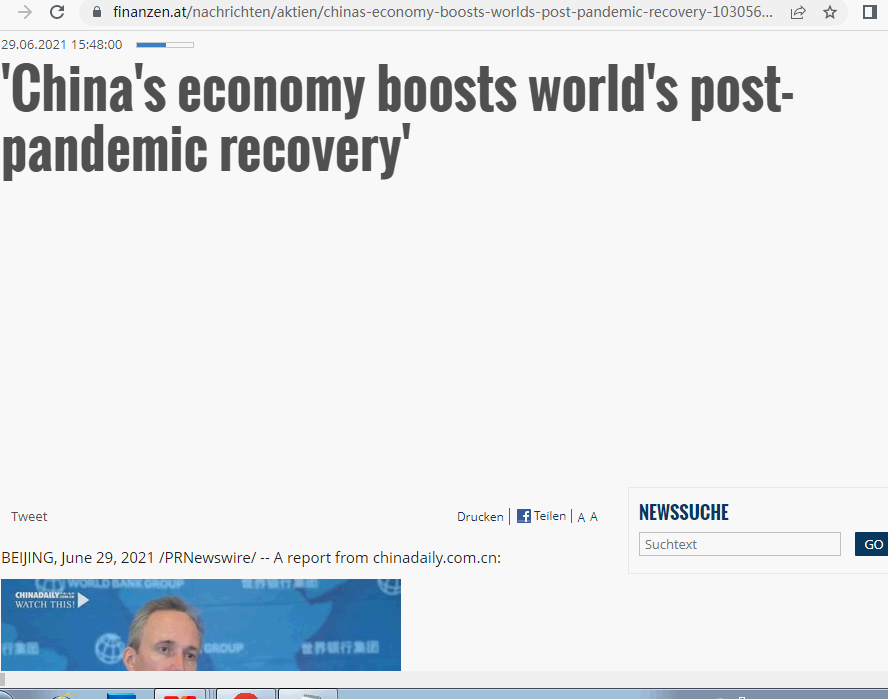 专栏名称专栏名称WE COMMENT大家热评WE COMMENT大家热评WE COMMENT大家热评WE COMMENT大家热评WE COMMENT大家热评参评项目 新媒体新闻专栏 新媒体新闻专栏 新媒体新闻专栏 新媒体新闻专栏 新媒体新闻专栏创办日期创办日期2019年12月29日2019年12月29日2019年12月29日2019年12月29日2019年12月29日2019年12月29日2019年12月29日2019年12月29日2019年12月29日2019年12月29日2019年12月29日原创单位原创单位中国日报社中国日报社中国日报社中国日报社中国日报社2021年度发布总次数74次74次74次74次74次发布平台发布平台中国日报网站、客户端中国日报网站、客户端中国日报网站、客户端中国日报网站、客户端中国日报网站、客户端中国日报网站、客户端中国日报网站、客户端中国日报网站、客户端中国日报网站、客户端中国日报网站、客户端中国日报网站、客户端主创人员主创人员集体（邢志刚、赵满丰、姚宇馨、宋婧祎、潘宜萱、邓京荆、孙晓宇、张曦、刘建娜 王侃 邢旭东 乔宇昊 王雨曦 孙威威 赵思远 李馨 康海静）集体（邢志刚、赵满丰、姚宇馨、宋婧祎、潘宜萱、邓京荆、孙晓宇、张曦、刘建娜 王侃 邢旭东 乔宇昊 王雨曦 孙威威 赵思远 李馨 康海静）集体（邢志刚、赵满丰、姚宇馨、宋婧祎、潘宜萱、邓京荆、孙晓宇、张曦、刘建娜 王侃 邢旭东 乔宇昊 王雨曦 孙威威 赵思远 李馨 康海静）集体（邢志刚、赵满丰、姚宇馨、宋婧祎、潘宜萱、邓京荆、孙晓宇、张曦、刘建娜 王侃 邢旭东 乔宇昊 王雨曦 孙威威 赵思远 李馨 康海静）集体（邢志刚、赵满丰、姚宇馨、宋婧祎、潘宜萱、邓京荆、孙晓宇、张曦、刘建娜 王侃 邢旭东 乔宇昊 王雨曦 孙威威 赵思远 李馨 康海静）集体（邢志刚、赵满丰、姚宇馨、宋婧祎、潘宜萱、邓京荆、孙晓宇、张曦、刘建娜 王侃 邢旭东 乔宇昊 王雨曦 孙威威 赵思远 李馨 康海静）集体（邢志刚、赵满丰、姚宇馨、宋婧祎、潘宜萱、邓京荆、孙晓宇、张曦、刘建娜 王侃 邢旭东 乔宇昊 王雨曦 孙威威 赵思远 李馨 康海静）集体（邢志刚、赵满丰、姚宇馨、宋婧祎、潘宜萱、邓京荆、孙晓宇、张曦、刘建娜 王侃 邢旭东 乔宇昊 王雨曦 孙威威 赵思远 李馨 康海静）集体（邢志刚、赵满丰、姚宇馨、宋婧祎、潘宜萱、邓京荆、孙晓宇、张曦、刘建娜 王侃 邢旭东 乔宇昊 王雨曦 孙威威 赵思远 李馨 康海静）集体（邢志刚、赵满丰、姚宇馨、宋婧祎、潘宜萱、邓京荆、孙晓宇、张曦、刘建娜 王侃 邢旭东 乔宇昊 王雨曦 孙威威 赵思远 李馨 康海静）集体（邢志刚、赵满丰、姚宇馨、宋婧祎、潘宜萱、邓京荆、孙晓宇、张曦、刘建娜 王侃 邢旭东 乔宇昊 王雨曦 孙威威 赵思远 李馨 康海静）编辑编辑朱萍 张春燕 宋薇朱萍 张春燕 宋薇朱萍 张春燕 宋薇朱萍 张春燕 宋薇朱萍 张春燕 宋薇朱萍 张春燕 宋薇朱萍 张春燕 宋薇朱萍 张春燕 宋薇朱萍 张春燕 宋薇朱萍 张春燕 宋薇朱萍 张春燕 宋薇作品链接和二维码作品链接和二维码https://www.chinadaily.com.cn/opinion/wecomment/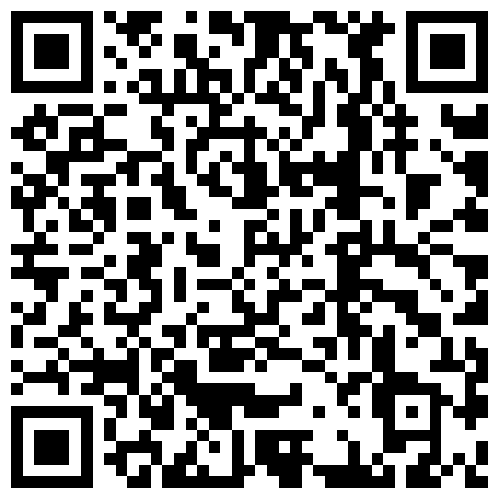 https://www.chinadaily.com.cn/opinion/wecomment/https://www.chinadaily.com.cn/opinion/wecomment/https://www.chinadaily.com.cn/opinion/wecomment/https://www.chinadaily.com.cn/opinion/wecomment/https://www.chinadaily.com.cn/opinion/wecomment/https://www.chinadaily.com.cn/opinion/wecomment/https://www.chinadaily.com.cn/opinion/wecomment/https://www.chinadaily.com.cn/opinion/wecomment/https://www.chinadaily.com.cn/opinion/wecomment/https://www.chinadaily.com.cn/opinion/wecomment/专栏简介专栏简介中国日报“大家热评”（WE COMMENT）是原创融媒评论专栏，创办于2019年12月。该专栏以“在国际舆论场传播中国声音”为宗旨，每周围绕国内外热点话题推出可视化评论作品。自创办以来已推出原创产品超过160期，全球传播总量超过1.7亿次。该栏目遵循新媒体传播规律，做到有力有效地传递中国评论立场。一、通过“评论+视频”，探索融媒体评论。专栏以短视频为主要形态,综合漫画、海报等形式，契合国际传播视听时代的受众需求。二、有效实现“中国立场、国际表达”。栏目充分整合中国日报海内外权威专家和智库资源优势，追求融媒时代的价值传播。在2021年，该栏目围绕建党百年、中美关系、中国式民主、中国经济等国际高度关注的话题，推出系列解读视频。面对美西方的各种抹黑言论，专栏快速反应，敢于斗争，发出中国声音。三、坚持矩阵传播，国际社会反响热烈。栏目所有产品始终坚持“全平台”传播，以中国日报网、客户端为核心阵地，发挥脸书、推特等海外社交媒体平台优势，与海外网站如哈萨克斯坦实业报、越南新闻网等紧密合作，提升互动参与度，实现作品的“二次”传播，多平台、多账号矩阵发力，专栏作品的关注度持续走高，多个视频引发海外网友热烈讨论。中国日报“大家热评”（WE COMMENT）是原创融媒评论专栏，创办于2019年12月。该专栏以“在国际舆论场传播中国声音”为宗旨，每周围绕国内外热点话题推出可视化评论作品。自创办以来已推出原创产品超过160期，全球传播总量超过1.7亿次。该栏目遵循新媒体传播规律，做到有力有效地传递中国评论立场。一、通过“评论+视频”，探索融媒体评论。专栏以短视频为主要形态,综合漫画、海报等形式，契合国际传播视听时代的受众需求。二、有效实现“中国立场、国际表达”。栏目充分整合中国日报海内外权威专家和智库资源优势，追求融媒时代的价值传播。在2021年，该栏目围绕建党百年、中美关系、中国式民主、中国经济等国际高度关注的话题，推出系列解读视频。面对美西方的各种抹黑言论，专栏快速反应，敢于斗争，发出中国声音。三、坚持矩阵传播，国际社会反响热烈。栏目所有产品始终坚持“全平台”传播，以中国日报网、客户端为核心阵地，发挥脸书、推特等海外社交媒体平台优势，与海外网站如哈萨克斯坦实业报、越南新闻网等紧密合作，提升互动参与度，实现作品的“二次”传播，多平台、多账号矩阵发力，专栏作品的关注度持续走高，多个视频引发海外网友热烈讨论。中国日报“大家热评”（WE COMMENT）是原创融媒评论专栏，创办于2019年12月。该专栏以“在国际舆论场传播中国声音”为宗旨，每周围绕国内外热点话题推出可视化评论作品。自创办以来已推出原创产品超过160期，全球传播总量超过1.7亿次。该栏目遵循新媒体传播规律，做到有力有效地传递中国评论立场。一、通过“评论+视频”，探索融媒体评论。专栏以短视频为主要形态,综合漫画、海报等形式，契合国际传播视听时代的受众需求。二、有效实现“中国立场、国际表达”。栏目充分整合中国日报海内外权威专家和智库资源优势，追求融媒时代的价值传播。在2021年，该栏目围绕建党百年、中美关系、中国式民主、中国经济等国际高度关注的话题，推出系列解读视频。面对美西方的各种抹黑言论，专栏快速反应，敢于斗争，发出中国声音。三、坚持矩阵传播，国际社会反响热烈。栏目所有产品始终坚持“全平台”传播，以中国日报网、客户端为核心阵地，发挥脸书、推特等海外社交媒体平台优势，与海外网站如哈萨克斯坦实业报、越南新闻网等紧密合作，提升互动参与度，实现作品的“二次”传播，多平台、多账号矩阵发力，专栏作品的关注度持续走高，多个视频引发海外网友热烈讨论。中国日报“大家热评”（WE COMMENT）是原创融媒评论专栏，创办于2019年12月。该专栏以“在国际舆论场传播中国声音”为宗旨，每周围绕国内外热点话题推出可视化评论作品。自创办以来已推出原创产品超过160期，全球传播总量超过1.7亿次。该栏目遵循新媒体传播规律，做到有力有效地传递中国评论立场。一、通过“评论+视频”，探索融媒体评论。专栏以短视频为主要形态,综合漫画、海报等形式，契合国际传播视听时代的受众需求。二、有效实现“中国立场、国际表达”。栏目充分整合中国日报海内外权威专家和智库资源优势，追求融媒时代的价值传播。在2021年，该栏目围绕建党百年、中美关系、中国式民主、中国经济等国际高度关注的话题，推出系列解读视频。面对美西方的各种抹黑言论，专栏快速反应，敢于斗争，发出中国声音。三、坚持矩阵传播，国际社会反响热烈。栏目所有产品始终坚持“全平台”传播，以中国日报网、客户端为核心阵地，发挥脸书、推特等海外社交媒体平台优势，与海外网站如哈萨克斯坦实业报、越南新闻网等紧密合作，提升互动参与度，实现作品的“二次”传播，多平台、多账号矩阵发力，专栏作品的关注度持续走高，多个视频引发海外网友热烈讨论。中国日报“大家热评”（WE COMMENT）是原创融媒评论专栏，创办于2019年12月。该专栏以“在国际舆论场传播中国声音”为宗旨，每周围绕国内外热点话题推出可视化评论作品。自创办以来已推出原创产品超过160期，全球传播总量超过1.7亿次。该栏目遵循新媒体传播规律，做到有力有效地传递中国评论立场。一、通过“评论+视频”，探索融媒体评论。专栏以短视频为主要形态,综合漫画、海报等形式，契合国际传播视听时代的受众需求。二、有效实现“中国立场、国际表达”。栏目充分整合中国日报海内外权威专家和智库资源优势，追求融媒时代的价值传播。在2021年，该栏目围绕建党百年、中美关系、中国式民主、中国经济等国际高度关注的话题，推出系列解读视频。面对美西方的各种抹黑言论，专栏快速反应，敢于斗争，发出中国声音。三、坚持矩阵传播，国际社会反响热烈。栏目所有产品始终坚持“全平台”传播，以中国日报网、客户端为核心阵地，发挥脸书、推特等海外社交媒体平台优势，与海外网站如哈萨克斯坦实业报、越南新闻网等紧密合作，提升互动参与度，实现作品的“二次”传播，多平台、多账号矩阵发力，专栏作品的关注度持续走高，多个视频引发海外网友热烈讨论。中国日报“大家热评”（WE COMMENT）是原创融媒评论专栏，创办于2019年12月。该专栏以“在国际舆论场传播中国声音”为宗旨，每周围绕国内外热点话题推出可视化评论作品。自创办以来已推出原创产品超过160期，全球传播总量超过1.7亿次。该栏目遵循新媒体传播规律，做到有力有效地传递中国评论立场。一、通过“评论+视频”，探索融媒体评论。专栏以短视频为主要形态,综合漫画、海报等形式，契合国际传播视听时代的受众需求。二、有效实现“中国立场、国际表达”。栏目充分整合中国日报海内外权威专家和智库资源优势，追求融媒时代的价值传播。在2021年，该栏目围绕建党百年、中美关系、中国式民主、中国经济等国际高度关注的话题，推出系列解读视频。面对美西方的各种抹黑言论，专栏快速反应，敢于斗争，发出中国声音。三、坚持矩阵传播，国际社会反响热烈。栏目所有产品始终坚持“全平台”传播，以中国日报网、客户端为核心阵地，发挥脸书、推特等海外社交媒体平台优势，与海外网站如哈萨克斯坦实业报、越南新闻网等紧密合作，提升互动参与度，实现作品的“二次”传播，多平台、多账号矩阵发力，专栏作品的关注度持续走高，多个视频引发海外网友热烈讨论。中国日报“大家热评”（WE COMMENT）是原创融媒评论专栏，创办于2019年12月。该专栏以“在国际舆论场传播中国声音”为宗旨，每周围绕国内外热点话题推出可视化评论作品。自创办以来已推出原创产品超过160期，全球传播总量超过1.7亿次。该栏目遵循新媒体传播规律，做到有力有效地传递中国评论立场。一、通过“评论+视频”，探索融媒体评论。专栏以短视频为主要形态,综合漫画、海报等形式，契合国际传播视听时代的受众需求。二、有效实现“中国立场、国际表达”。栏目充分整合中国日报海内外权威专家和智库资源优势，追求融媒时代的价值传播。在2021年，该栏目围绕建党百年、中美关系、中国式民主、中国经济等国际高度关注的话题，推出系列解读视频。面对美西方的各种抹黑言论，专栏快速反应，敢于斗争，发出中国声音。三、坚持矩阵传播，国际社会反响热烈。栏目所有产品始终坚持“全平台”传播，以中国日报网、客户端为核心阵地，发挥脸书、推特等海外社交媒体平台优势，与海外网站如哈萨克斯坦实业报、越南新闻网等紧密合作，提升互动参与度，实现作品的“二次”传播，多平台、多账号矩阵发力，专栏作品的关注度持续走高，多个视频引发海外网友热烈讨论。中国日报“大家热评”（WE COMMENT）是原创融媒评论专栏，创办于2019年12月。该专栏以“在国际舆论场传播中国声音”为宗旨，每周围绕国内外热点话题推出可视化评论作品。自创办以来已推出原创产品超过160期，全球传播总量超过1.7亿次。该栏目遵循新媒体传播规律，做到有力有效地传递中国评论立场。一、通过“评论+视频”，探索融媒体评论。专栏以短视频为主要形态,综合漫画、海报等形式，契合国际传播视听时代的受众需求。二、有效实现“中国立场、国际表达”。栏目充分整合中国日报海内外权威专家和智库资源优势，追求融媒时代的价值传播。在2021年，该栏目围绕建党百年、中美关系、中国式民主、中国经济等国际高度关注的话题，推出系列解读视频。面对美西方的各种抹黑言论，专栏快速反应，敢于斗争，发出中国声音。三、坚持矩阵传播，国际社会反响热烈。栏目所有产品始终坚持“全平台”传播，以中国日报网、客户端为核心阵地，发挥脸书、推特等海外社交媒体平台优势，与海外网站如哈萨克斯坦实业报、越南新闻网等紧密合作，提升互动参与度，实现作品的“二次”传播，多平台、多账号矩阵发力，专栏作品的关注度持续走高，多个视频引发海外网友热烈讨论。中国日报“大家热评”（WE COMMENT）是原创融媒评论专栏，创办于2019年12月。该专栏以“在国际舆论场传播中国声音”为宗旨，每周围绕国内外热点话题推出可视化评论作品。自创办以来已推出原创产品超过160期，全球传播总量超过1.7亿次。该栏目遵循新媒体传播规律，做到有力有效地传递中国评论立场。一、通过“评论+视频”，探索融媒体评论。专栏以短视频为主要形态,综合漫画、海报等形式，契合国际传播视听时代的受众需求。二、有效实现“中国立场、国际表达”。栏目充分整合中国日报海内外权威专家和智库资源优势，追求融媒时代的价值传播。在2021年，该栏目围绕建党百年、中美关系、中国式民主、中国经济等国际高度关注的话题，推出系列解读视频。面对美西方的各种抹黑言论，专栏快速反应，敢于斗争，发出中国声音。三、坚持矩阵传播，国际社会反响热烈。栏目所有产品始终坚持“全平台”传播，以中国日报网、客户端为核心阵地，发挥脸书、推特等海外社交媒体平台优势，与海外网站如哈萨克斯坦实业报、越南新闻网等紧密合作，提升互动参与度，实现作品的“二次”传播，多平台、多账号矩阵发力，专栏作品的关注度持续走高，多个视频引发海外网友热烈讨论。中国日报“大家热评”（WE COMMENT）是原创融媒评论专栏，创办于2019年12月。该专栏以“在国际舆论场传播中国声音”为宗旨，每周围绕国内外热点话题推出可视化评论作品。自创办以来已推出原创产品超过160期，全球传播总量超过1.7亿次。该栏目遵循新媒体传播规律，做到有力有效地传递中国评论立场。一、通过“评论+视频”，探索融媒体评论。专栏以短视频为主要形态,综合漫画、海报等形式，契合国际传播视听时代的受众需求。二、有效实现“中国立场、国际表达”。栏目充分整合中国日报海内外权威专家和智库资源优势，追求融媒时代的价值传播。在2021年，该栏目围绕建党百年、中美关系、中国式民主、中国经济等国际高度关注的话题，推出系列解读视频。面对美西方的各种抹黑言论，专栏快速反应，敢于斗争，发出中国声音。三、坚持矩阵传播，国际社会反响热烈。栏目所有产品始终坚持“全平台”传播，以中国日报网、客户端为核心阵地，发挥脸书、推特等海外社交媒体平台优势，与海外网站如哈萨克斯坦实业报、越南新闻网等紧密合作，提升互动参与度，实现作品的“二次”传播，多平台、多账号矩阵发力，专栏作品的关注度持续走高，多个视频引发海外网友热烈讨论。中国日报“大家热评”（WE COMMENT）是原创融媒评论专栏，创办于2019年12月。该专栏以“在国际舆论场传播中国声音”为宗旨，每周围绕国内外热点话题推出可视化评论作品。自创办以来已推出原创产品超过160期，全球传播总量超过1.7亿次。该栏目遵循新媒体传播规律，做到有力有效地传递中国评论立场。一、通过“评论+视频”，探索融媒体评论。专栏以短视频为主要形态,综合漫画、海报等形式，契合国际传播视听时代的受众需求。二、有效实现“中国立场、国际表达”。栏目充分整合中国日报海内外权威专家和智库资源优势，追求融媒时代的价值传播。在2021年，该栏目围绕建党百年、中美关系、中国式民主、中国经济等国际高度关注的话题，推出系列解读视频。面对美西方的各种抹黑言论，专栏快速反应，敢于斗争，发出中国声音。三、坚持矩阵传播，国际社会反响热烈。栏目所有产品始终坚持“全平台”传播，以中国日报网、客户端为核心阵地，发挥脸书、推特等海外社交媒体平台优势，与海外网站如哈萨克斯坦实业报、越南新闻网等紧密合作，提升互动参与度，实现作品的“二次”传播，多平台、多账号矩阵发力，专栏作品的关注度持续走高，多个视频引发海外网友热烈讨论。社会效果社会效果中国日报“大家热评”（WE COMMENT）遵循新媒体传播规律、贴近海外受众，已逐步成为中外思想交流的平台。来自世界银行、联合国等国际机构的官员，以及来自美国、英国、阿尔巴尼亚、澳大利亚、亚美尼亚、阿富汗、印度、巴基斯坦、日本、新加坡、马来西亚、南非、阿根廷等多国知名专家，就中国发展的世界意义、中国共产党的治国理政、中国对外交往成就以及其他重要话题出镜点评，引发热烈讨论，国际传播效果显著。其中，专访世界银行中国局局长马丁·芮泽的作品《中国经济助力世界疫后复苏》，被雅虎财经、中东通讯社、德国商业网站等外媒转引转载101频次，全球传播量超2800万次。围绕中国式民主推出的《郑永年：中国应坚持适合本国国情的民主》《阿尔巴尼亚专家：民主的解释权不应该被西方垄断》两期视频，全球传播量突破1500万次。由中印权威学者出镜的视频评论《专家： 中印应该管控分歧，回归合作》被外媒转引32频次，在涉印舆论引导上发挥了积极作用。围绕香港特别行政区选举委员会选举，马来西亚国会下议院原副议长翁诗杰出镜力挺“爱国者治港”；针对西方将疫情溯源政治化，亲历中国抗疫的美国作家马意骏指出西方应该停止散播政治病毒。 中国日报“大家热评”（WE COMMENT）遵循新媒体传播规律、贴近海外受众，已逐步成为中外思想交流的平台。来自世界银行、联合国等国际机构的官员，以及来自美国、英国、阿尔巴尼亚、澳大利亚、亚美尼亚、阿富汗、印度、巴基斯坦、日本、新加坡、马来西亚、南非、阿根廷等多国知名专家，就中国发展的世界意义、中国共产党的治国理政、中国对外交往成就以及其他重要话题出镜点评，引发热烈讨论，国际传播效果显著。其中，专访世界银行中国局局长马丁·芮泽的作品《中国经济助力世界疫后复苏》，被雅虎财经、中东通讯社、德国商业网站等外媒转引转载101频次，全球传播量超2800万次。围绕中国式民主推出的《郑永年：中国应坚持适合本国国情的民主》《阿尔巴尼亚专家：民主的解释权不应该被西方垄断》两期视频，全球传播量突破1500万次。由中印权威学者出镜的视频评论《专家： 中印应该管控分歧，回归合作》被外媒转引32频次，在涉印舆论引导上发挥了积极作用。围绕香港特别行政区选举委员会选举，马来西亚国会下议院原副议长翁诗杰出镜力挺“爱国者治港”；针对西方将疫情溯源政治化，亲历中国抗疫的美国作家马意骏指出西方应该停止散播政治病毒。 中国日报“大家热评”（WE COMMENT）遵循新媒体传播规律、贴近海外受众，已逐步成为中外思想交流的平台。来自世界银行、联合国等国际机构的官员，以及来自美国、英国、阿尔巴尼亚、澳大利亚、亚美尼亚、阿富汗、印度、巴基斯坦、日本、新加坡、马来西亚、南非、阿根廷等多国知名专家，就中国发展的世界意义、中国共产党的治国理政、中国对外交往成就以及其他重要话题出镜点评，引发热烈讨论，国际传播效果显著。其中，专访世界银行中国局局长马丁·芮泽的作品《中国经济助力世界疫后复苏》，被雅虎财经、中东通讯社、德国商业网站等外媒转引转载101频次，全球传播量超2800万次。围绕中国式民主推出的《郑永年：中国应坚持适合本国国情的民主》《阿尔巴尼亚专家：民主的解释权不应该被西方垄断》两期视频，全球传播量突破1500万次。由中印权威学者出镜的视频评论《专家： 中印应该管控分歧，回归合作》被外媒转引32频次，在涉印舆论引导上发挥了积极作用。围绕香港特别行政区选举委员会选举，马来西亚国会下议院原副议长翁诗杰出镜力挺“爱国者治港”；针对西方将疫情溯源政治化，亲历中国抗疫的美国作家马意骏指出西方应该停止散播政治病毒。 中国日报“大家热评”（WE COMMENT）遵循新媒体传播规律、贴近海外受众，已逐步成为中外思想交流的平台。来自世界银行、联合国等国际机构的官员，以及来自美国、英国、阿尔巴尼亚、澳大利亚、亚美尼亚、阿富汗、印度、巴基斯坦、日本、新加坡、马来西亚、南非、阿根廷等多国知名专家，就中国发展的世界意义、中国共产党的治国理政、中国对外交往成就以及其他重要话题出镜点评，引发热烈讨论，国际传播效果显著。其中，专访世界银行中国局局长马丁·芮泽的作品《中国经济助力世界疫后复苏》，被雅虎财经、中东通讯社、德国商业网站等外媒转引转载101频次，全球传播量超2800万次。围绕中国式民主推出的《郑永年：中国应坚持适合本国国情的民主》《阿尔巴尼亚专家：民主的解释权不应该被西方垄断》两期视频，全球传播量突破1500万次。由中印权威学者出镜的视频评论《专家： 中印应该管控分歧，回归合作》被外媒转引32频次，在涉印舆论引导上发挥了积极作用。围绕香港特别行政区选举委员会选举，马来西亚国会下议院原副议长翁诗杰出镜力挺“爱国者治港”；针对西方将疫情溯源政治化，亲历中国抗疫的美国作家马意骏指出西方应该停止散播政治病毒。 中国日报“大家热评”（WE COMMENT）遵循新媒体传播规律、贴近海外受众，已逐步成为中外思想交流的平台。来自世界银行、联合国等国际机构的官员，以及来自美国、英国、阿尔巴尼亚、澳大利亚、亚美尼亚、阿富汗、印度、巴基斯坦、日本、新加坡、马来西亚、南非、阿根廷等多国知名专家，就中国发展的世界意义、中国共产党的治国理政、中国对外交往成就以及其他重要话题出镜点评，引发热烈讨论，国际传播效果显著。其中，专访世界银行中国局局长马丁·芮泽的作品《中国经济助力世界疫后复苏》，被雅虎财经、中东通讯社、德国商业网站等外媒转引转载101频次，全球传播量超2800万次。围绕中国式民主推出的《郑永年：中国应坚持适合本国国情的民主》《阿尔巴尼亚专家：民主的解释权不应该被西方垄断》两期视频，全球传播量突破1500万次。由中印权威学者出镜的视频评论《专家： 中印应该管控分歧，回归合作》被外媒转引32频次，在涉印舆论引导上发挥了积极作用。围绕香港特别行政区选举委员会选举，马来西亚国会下议院原副议长翁诗杰出镜力挺“爱国者治港”；针对西方将疫情溯源政治化，亲历中国抗疫的美国作家马意骏指出西方应该停止散播政治病毒。 中国日报“大家热评”（WE COMMENT）遵循新媒体传播规律、贴近海外受众，已逐步成为中外思想交流的平台。来自世界银行、联合国等国际机构的官员，以及来自美国、英国、阿尔巴尼亚、澳大利亚、亚美尼亚、阿富汗、印度、巴基斯坦、日本、新加坡、马来西亚、南非、阿根廷等多国知名专家，就中国发展的世界意义、中国共产党的治国理政、中国对外交往成就以及其他重要话题出镜点评，引发热烈讨论，国际传播效果显著。其中，专访世界银行中国局局长马丁·芮泽的作品《中国经济助力世界疫后复苏》，被雅虎财经、中东通讯社、德国商业网站等外媒转引转载101频次，全球传播量超2800万次。围绕中国式民主推出的《郑永年：中国应坚持适合本国国情的民主》《阿尔巴尼亚专家：民主的解释权不应该被西方垄断》两期视频，全球传播量突破1500万次。由中印权威学者出镜的视频评论《专家： 中印应该管控分歧，回归合作》被外媒转引32频次，在涉印舆论引导上发挥了积极作用。围绕香港特别行政区选举委员会选举，马来西亚国会下议院原副议长翁诗杰出镜力挺“爱国者治港”；针对西方将疫情溯源政治化，亲历中国抗疫的美国作家马意骏指出西方应该停止散播政治病毒。 中国日报“大家热评”（WE COMMENT）遵循新媒体传播规律、贴近海外受众，已逐步成为中外思想交流的平台。来自世界银行、联合国等国际机构的官员，以及来自美国、英国、阿尔巴尼亚、澳大利亚、亚美尼亚、阿富汗、印度、巴基斯坦、日本、新加坡、马来西亚、南非、阿根廷等多国知名专家，就中国发展的世界意义、中国共产党的治国理政、中国对外交往成就以及其他重要话题出镜点评，引发热烈讨论，国际传播效果显著。其中，专访世界银行中国局局长马丁·芮泽的作品《中国经济助力世界疫后复苏》，被雅虎财经、中东通讯社、德国商业网站等外媒转引转载101频次，全球传播量超2800万次。围绕中国式民主推出的《郑永年：中国应坚持适合本国国情的民主》《阿尔巴尼亚专家：民主的解释权不应该被西方垄断》两期视频，全球传播量突破1500万次。由中印权威学者出镜的视频评论《专家： 中印应该管控分歧，回归合作》被外媒转引32频次，在涉印舆论引导上发挥了积极作用。围绕香港特别行政区选举委员会选举，马来西亚国会下议院原副议长翁诗杰出镜力挺“爱国者治港”；针对西方将疫情溯源政治化，亲历中国抗疫的美国作家马意骏指出西方应该停止散播政治病毒。 中国日报“大家热评”（WE COMMENT）遵循新媒体传播规律、贴近海外受众，已逐步成为中外思想交流的平台。来自世界银行、联合国等国际机构的官员，以及来自美国、英国、阿尔巴尼亚、澳大利亚、亚美尼亚、阿富汗、印度、巴基斯坦、日本、新加坡、马来西亚、南非、阿根廷等多国知名专家，就中国发展的世界意义、中国共产党的治国理政、中国对外交往成就以及其他重要话题出镜点评，引发热烈讨论，国际传播效果显著。其中，专访世界银行中国局局长马丁·芮泽的作品《中国经济助力世界疫后复苏》，被雅虎财经、中东通讯社、德国商业网站等外媒转引转载101频次，全球传播量超2800万次。围绕中国式民主推出的《郑永年：中国应坚持适合本国国情的民主》《阿尔巴尼亚专家：民主的解释权不应该被西方垄断》两期视频，全球传播量突破1500万次。由中印权威学者出镜的视频评论《专家： 中印应该管控分歧，回归合作》被外媒转引32频次，在涉印舆论引导上发挥了积极作用。围绕香港特别行政区选举委员会选举，马来西亚国会下议院原副议长翁诗杰出镜力挺“爱国者治港”；针对西方将疫情溯源政治化，亲历中国抗疫的美国作家马意骏指出西方应该停止散播政治病毒。 中国日报“大家热评”（WE COMMENT）遵循新媒体传播规律、贴近海外受众，已逐步成为中外思想交流的平台。来自世界银行、联合国等国际机构的官员，以及来自美国、英国、阿尔巴尼亚、澳大利亚、亚美尼亚、阿富汗、印度、巴基斯坦、日本、新加坡、马来西亚、南非、阿根廷等多国知名专家，就中国发展的世界意义、中国共产党的治国理政、中国对外交往成就以及其他重要话题出镜点评，引发热烈讨论，国际传播效果显著。其中，专访世界银行中国局局长马丁·芮泽的作品《中国经济助力世界疫后复苏》，被雅虎财经、中东通讯社、德国商业网站等外媒转引转载101频次，全球传播量超2800万次。围绕中国式民主推出的《郑永年：中国应坚持适合本国国情的民主》《阿尔巴尼亚专家：民主的解释权不应该被西方垄断》两期视频，全球传播量突破1500万次。由中印权威学者出镜的视频评论《专家： 中印应该管控分歧，回归合作》被外媒转引32频次，在涉印舆论引导上发挥了积极作用。围绕香港特别行政区选举委员会选举，马来西亚国会下议院原副议长翁诗杰出镜力挺“爱国者治港”；针对西方将疫情溯源政治化，亲历中国抗疫的美国作家马意骏指出西方应该停止散播政治病毒。 中国日报“大家热评”（WE COMMENT）遵循新媒体传播规律、贴近海外受众，已逐步成为中外思想交流的平台。来自世界银行、联合国等国际机构的官员，以及来自美国、英国、阿尔巴尼亚、澳大利亚、亚美尼亚、阿富汗、印度、巴基斯坦、日本、新加坡、马来西亚、南非、阿根廷等多国知名专家，就中国发展的世界意义、中国共产党的治国理政、中国对外交往成就以及其他重要话题出镜点评，引发热烈讨论，国际传播效果显著。其中，专访世界银行中国局局长马丁·芮泽的作品《中国经济助力世界疫后复苏》，被雅虎财经、中东通讯社、德国商业网站等外媒转引转载101频次，全球传播量超2800万次。围绕中国式民主推出的《郑永年：中国应坚持适合本国国情的民主》《阿尔巴尼亚专家：民主的解释权不应该被西方垄断》两期视频，全球传播量突破1500万次。由中印权威学者出镜的视频评论《专家： 中印应该管控分歧，回归合作》被外媒转引32频次，在涉印舆论引导上发挥了积极作用。围绕香港特别行政区选举委员会选举，马来西亚国会下议院原副议长翁诗杰出镜力挺“爱国者治港”；针对西方将疫情溯源政治化，亲历中国抗疫的美国作家马意骏指出西方应该停止散播政治病毒。 中国日报“大家热评”（WE COMMENT）遵循新媒体传播规律、贴近海外受众，已逐步成为中外思想交流的平台。来自世界银行、联合国等国际机构的官员，以及来自美国、英国、阿尔巴尼亚、澳大利亚、亚美尼亚、阿富汗、印度、巴基斯坦、日本、新加坡、马来西亚、南非、阿根廷等多国知名专家，就中国发展的世界意义、中国共产党的治国理政、中国对外交往成就以及其他重要话题出镜点评，引发热烈讨论，国际传播效果显著。其中，专访世界银行中国局局长马丁·芮泽的作品《中国经济助力世界疫后复苏》，被雅虎财经、中东通讯社、德国商业网站等外媒转引转载101频次，全球传播量超2800万次。围绕中国式民主推出的《郑永年：中国应坚持适合本国国情的民主》《阿尔巴尼亚专家：民主的解释权不应该被西方垄断》两期视频，全球传播量突破1500万次。由中印权威学者出镜的视频评论《专家： 中印应该管控分歧，回归合作》被外媒转引32频次，在涉印舆论引导上发挥了积极作用。围绕香港特别行政区选举委员会选举，马来西亚国会下议院原副议长翁诗杰出镜力挺“爱国者治港”；针对西方将疫情溯源政治化，亲历中国抗疫的美国作家马意骏指出西方应该停止散播政治病毒。 初评评语（推荐理由）初评评语（推荐理由）专栏作品充分适应现代社会节奏快、阅读碎片化、移动化趋势，力推评论产品的视频化呈现，通过“中国立场、国际表达”进一步提高了国际传播效能，有利于提升国际舆论场的中国话语权。该专栏是中国日报不断着力提高国际传播影响力、中华文化感召力、中国形象亲和力、中国话语说服力、国际舆论引导力的卓有成效的探索。  签名：                                                                  （加盖单位公章）                                   2022年  月  日专栏作品充分适应现代社会节奏快、阅读碎片化、移动化趋势，力推评论产品的视频化呈现，通过“中国立场、国际表达”进一步提高了国际传播效能，有利于提升国际舆论场的中国话语权。该专栏是中国日报不断着力提高国际传播影响力、中华文化感召力、中国形象亲和力、中国话语说服力、国际舆论引导力的卓有成效的探索。  签名：                                                                  （加盖单位公章）                                   2022年  月  日专栏作品充分适应现代社会节奏快、阅读碎片化、移动化趋势，力推评论产品的视频化呈现，通过“中国立场、国际表达”进一步提高了国际传播效能，有利于提升国际舆论场的中国话语权。该专栏是中国日报不断着力提高国际传播影响力、中华文化感召力、中国形象亲和力、中国话语说服力、国际舆论引导力的卓有成效的探索。  签名：                                                                  （加盖单位公章）                                   2022年  月  日专栏作品充分适应现代社会节奏快、阅读碎片化、移动化趋势，力推评论产品的视频化呈现，通过“中国立场、国际表达”进一步提高了国际传播效能，有利于提升国际舆论场的中国话语权。该专栏是中国日报不断着力提高国际传播影响力、中华文化感召力、中国形象亲和力、中国话语说服力、国际舆论引导力的卓有成效的探索。  签名：                                                                  （加盖单位公章）                                   2022年  月  日专栏作品充分适应现代社会节奏快、阅读碎片化、移动化趋势，力推评论产品的视频化呈现，通过“中国立场、国际表达”进一步提高了国际传播效能，有利于提升国际舆论场的中国话语权。该专栏是中国日报不断着力提高国际传播影响力、中华文化感召力、中国形象亲和力、中国话语说服力、国际舆论引导力的卓有成效的探索。  签名：                                                                  （加盖单位公章）                                   2022年  月  日专栏作品充分适应现代社会节奏快、阅读碎片化、移动化趋势，力推评论产品的视频化呈现，通过“中国立场、国际表达”进一步提高了国际传播效能，有利于提升国际舆论场的中国话语权。该专栏是中国日报不断着力提高国际传播影响力、中华文化感召力、中国形象亲和力、中国话语说服力、国际舆论引导力的卓有成效的探索。  签名：                                                                  （加盖单位公章）                                   2022年  月  日专栏作品充分适应现代社会节奏快、阅读碎片化、移动化趋势，力推评论产品的视频化呈现，通过“中国立场、国际表达”进一步提高了国际传播效能，有利于提升国际舆论场的中国话语权。该专栏是中国日报不断着力提高国际传播影响力、中华文化感召力、中国形象亲和力、中国话语说服力、国际舆论引导力的卓有成效的探索。  签名：                                                                  （加盖单位公章）                                   2022年  月  日专栏作品充分适应现代社会节奏快、阅读碎片化、移动化趋势，力推评论产品的视频化呈现，通过“中国立场、国际表达”进一步提高了国际传播效能，有利于提升国际舆论场的中国话语权。该专栏是中国日报不断着力提高国际传播影响力、中华文化感召力、中国形象亲和力、中国话语说服力、国际舆论引导力的卓有成效的探索。  签名：                                                                  （加盖单位公章）                                   2022年  月  日专栏作品充分适应现代社会节奏快、阅读碎片化、移动化趋势，力推评论产品的视频化呈现，通过“中国立场、国际表达”进一步提高了国际传播效能，有利于提升国际舆论场的中国话语权。该专栏是中国日报不断着力提高国际传播影响力、中华文化感召力、中国形象亲和力、中国话语说服力、国际舆论引导力的卓有成效的探索。  签名：                                                                  （加盖单位公章）                                   2022年  月  日专栏作品充分适应现代社会节奏快、阅读碎片化、移动化趋势，力推评论产品的视频化呈现，通过“中国立场、国际表达”进一步提高了国际传播效能，有利于提升国际舆论场的中国话语权。该专栏是中国日报不断着力提高国际传播影响力、中华文化感召力、中国形象亲和力、中国话语说服力、国际舆论引导力的卓有成效的探索。  签名：                                                                  （加盖单位公章）                                   2022年  月  日专栏作品充分适应现代社会节奏快、阅读碎片化、移动化趋势，力推评论产品的视频化呈现，通过“中国立场、国际表达”进一步提高了国际传播效能，有利于提升国际舆论场的中国话语权。该专栏是中国日报不断着力提高国际传播影响力、中华文化感召力、中国形象亲和力、中国话语说服力、国际舆论引导力的卓有成效的探索。  签名：                                                                  （加盖单位公章）                                   2022年  月  日联系人联系人朱萍朱萍邮箱zhuping@chinadaily.com.cnzhuping@chinadaily.com.cnzhuping@chinadaily.com.cnzhuping@chinadaily.com.cn手机手机1368100517313681005173地址地址北京市朝阳区惠新东街15号中国日报社北京市朝阳区惠新东街15号中国日报社北京市朝阳区惠新东街15号中国日报社北京市朝阳区惠新东街15号中国日报社北京市朝阳区惠新东街15号中国日报社北京市朝阳区惠新东街15号中国日报社北京市朝阳区惠新东街15号中国日报社邮编邮编100029100029以下仅自荐、他荐参评作品填写以下仅自荐、他荐参评作品填写以下仅自荐、他荐参评作品填写以下仅自荐、他荐参评作品填写以下仅自荐、他荐参评作品填写以下仅自荐、他荐参评作品填写以下仅自荐、他荐参评作品填写以下仅自荐、他荐参评作品填写以下仅自荐、他荐参评作品填写以下仅自荐、他荐参评作品填写以下仅自荐、他荐参评作品填写以下仅自荐、他荐参评作品填写以下仅自荐、他荐参评作品填写自荐作品所获奖项名称填报说明：省部级或中央主要新闻单位年度二等奖及以上新闻作品奖项。填报说明：省部级或中央主要新闻单位年度二等奖及以上新闻作品奖项。填报说明：省部级或中央主要新闻单位年度二等奖及以上新闻作品奖项。填报说明：省部级或中央主要新闻单位年度二等奖及以上新闻作品奖项。填报说明：省部级或中央主要新闻单位年度二等奖及以上新闻作品奖项。填报说明：省部级或中央主要新闻单位年度二等奖及以上新闻作品奖项。填报说明：省部级或中央主要新闻单位年度二等奖及以上新闻作品奖项。填报说明：省部级或中央主要新闻单位年度二等奖及以上新闻作品奖项。填报说明：省部级或中央主要新闻单位年度二等奖及以上新闻作品奖项。填报说明：省部级或中央主要新闻单位年度二等奖及以上新闻作品奖项。填报说明：省部级或中央主要新闻单位年度二等奖及以上新闻作品奖项。填报说明：省部级或中央主要新闻单位年度二等奖及以上新闻作品奖项。推荐人姓名单位及职称单位及职称单位及职称电话电话推荐人姓名单位及职称单位及职称单位及职称电话电话联系人姓名手机手机手机电话电话推荐理由及推荐人意见推荐人（两人）签名：                             自荐、他荐人签名：    （单位自荐、他荐的，由单位负责人签名并加盖单位公章）2022年    月    日                                 2022年   月   日推荐人（两人）签名：                             自荐、他荐人签名：    （单位自荐、他荐的，由单位负责人签名并加盖单位公章）2022年    月    日                                 2022年   月   日推荐人（两人）签名：                             自荐、他荐人签名：    （单位自荐、他荐的，由单位负责人签名并加盖单位公章）2022年    月    日                                 2022年   月   日推荐人（两人）签名：                             自荐、他荐人签名：    （单位自荐、他荐的，由单位负责人签名并加盖单位公章）2022年    月    日                                 2022年   月   日推荐人（两人）签名：                             自荐、他荐人签名：    （单位自荐、他荐的，由单位负责人签名并加盖单位公章）2022年    月    日                                 2022年   月   日推荐人（两人）签名：                             自荐、他荐人签名：    （单位自荐、他荐的，由单位负责人签名并加盖单位公章）2022年    月    日                                 2022年   月   日推荐人（两人）签名：                             自荐、他荐人签名：    （单位自荐、他荐的，由单位负责人签名并加盖单位公章）2022年    月    日                                 2022年   月   日推荐人（两人）签名：                             自荐、他荐人签名：    （单位自荐、他荐的，由单位负责人签名并加盖单位公章）2022年    月    日                                 2022年   月   日推荐人（两人）签名：                             自荐、他荐人签名：    （单位自荐、他荐的，由单位负责人签名并加盖单位公章）2022年    月    日                                 2022年   月   日推荐人（两人）签名：                             自荐、他荐人签名：    （单位自荐、他荐的，由单位负责人签名并加盖单位公章）2022年    月    日                                 2022年   月   日推荐人（两人）签名：                             自荐、他荐人签名：    （单位自荐、他荐的，由单位负责人签名并加盖单位公章）2022年    月    日                                 2022年   月   日推荐人（两人）签名：                             自荐、他荐人签名：    （单位自荐、他荐的，由单位负责人签名并加盖单位公章）2022年    月    日                                 2022年   月   日审核单位意见填报说明：自荐、他荐人所在的省级记协、中央新闻单位、中国行业报协会等负责对作品政治方向、舆论导向、业务水平及报送材料审核把关并盖章确认。                                                  （加盖单位公章）                                               2022年    月    日填报说明：自荐、他荐人所在的省级记协、中央新闻单位、中国行业报协会等负责对作品政治方向、舆论导向、业务水平及报送材料审核把关并盖章确认。                                                  （加盖单位公章）                                               2022年    月    日填报说明：自荐、他荐人所在的省级记协、中央新闻单位、中国行业报协会等负责对作品政治方向、舆论导向、业务水平及报送材料审核把关并盖章确认。                                                  （加盖单位公章）                                               2022年    月    日填报说明：自荐、他荐人所在的省级记协、中央新闻单位、中国行业报协会等负责对作品政治方向、舆论导向、业务水平及报送材料审核把关并盖章确认。                                                  （加盖单位公章）                                               2022年    月    日填报说明：自荐、他荐人所在的省级记协、中央新闻单位、中国行业报协会等负责对作品政治方向、舆论导向、业务水平及报送材料审核把关并盖章确认。                                                  （加盖单位公章）                                               2022年    月    日填报说明：自荐、他荐人所在的省级记协、中央新闻单位、中国行业报协会等负责对作品政治方向、舆论导向、业务水平及报送材料审核把关并盖章确认。                                                  （加盖单位公章）                                               2022年    月    日填报说明：自荐、他荐人所在的省级记协、中央新闻单位、中国行业报协会等负责对作品政治方向、舆论导向、业务水平及报送材料审核把关并盖章确认。                                                  （加盖单位公章）                                               2022年    月    日填报说明：自荐、他荐人所在的省级记协、中央新闻单位、中国行业报协会等负责对作品政治方向、舆论导向、业务水平及报送材料审核把关并盖章确认。                                                  （加盖单位公章）                                               2022年    月    日填报说明：自荐、他荐人所在的省级记协、中央新闻单位、中国行业报协会等负责对作品政治方向、舆论导向、业务水平及报送材料审核把关并盖章确认。                                                  （加盖单位公章）                                               2022年    月    日填报说明：自荐、他荐人所在的省级记协、中央新闻单位、中国行业报协会等负责对作品政治方向、舆论导向、业务水平及报送材料审核把关并盖章确认。                                                  （加盖单位公章）                                               2022年    月    日填报说明：自荐、他荐人所在的省级记协、中央新闻单位、中国行业报协会等负责对作品政治方向、舆论导向、业务水平及报送材料审核把关并盖章确认。                                                  （加盖单位公章）                                               2022年    月    日填报说明：自荐、他荐人所在的省级记协、中央新闻单位、中国行业报协会等负责对作品政治方向、舆论导向、业务水平及报送材料审核把关并盖章确认。                                                  （加盖单位公章）                                               2022年    月    日专栏名称WE COMMENT 大家热评WE COMMENT 大家热评WE COMMENT 大家热评代表作China's economy boosts world's post-pandemic recovery 中国经济助力世界疫后复苏China's economy boosts world's post-pandemic recovery 中国经济助力世界疫后复苏China's economy boosts world's post-pandemic recovery 中国经济助力世界疫后复苏发布日期2021年6月24日字数或时长2分35秒作品评介围绕全球对疫情后经济复苏的关切，这一作品紧扣海外热点，主动设置议题，及时发声，立场鲜明，通过世界银行中国局局长马丁·芮泽的客观评价和精辟分析，对外展示了中国经济的巨大活力和潜力，阐释中国经济高质量发展的举措和效果，有利于增进海外对中国经济“双循环”新发展格局的理解和认知，提升全球对中国经济的信心，有效对外展示了中国始终秉承开放、合作的立场和态度。该作品注重时、度、效，传播效果显著，是对外传播的力作之一。围绕全球对疫情后经济复苏的关切，这一作品紧扣海外热点，主动设置议题，及时发声，立场鲜明，通过世界银行中国局局长马丁·芮泽的客观评价和精辟分析，对外展示了中国经济的巨大活力和潜力，阐释中国经济高质量发展的举措和效果，有利于增进海外对中国经济“双循环”新发展格局的理解和认知，提升全球对中国经济的信心，有效对外展示了中国始终秉承开放、合作的立场和态度。该作品注重时、度、效，传播效果显著，是对外传播的力作之一。围绕全球对疫情后经济复苏的关切，这一作品紧扣海外热点，主动设置议题，及时发声，立场鲜明，通过世界银行中国局局长马丁·芮泽的客观评价和精辟分析，对外展示了中国经济的巨大活力和潜力，阐释中国经济高质量发展的举措和效果，有利于增进海外对中国经济“双循环”新发展格局的理解和认知，提升全球对中国经济的信心，有效对外展示了中国始终秉承开放、合作的立场和态度。该作品注重时、度、效，传播效果显著，是对外传播的力作之一。采编过程新冠疫情给世界带来巨大冲击，全球都在关心疫后经济的复苏。在中国日报联合海外媒体合作伙伴进行的读者调查中，海外受众表示对中国经济迅速走出疫情阴影的经验极为感兴趣。于是我们主动设置议题、精心策划，带着这个问题，从外国受众视角出发，联系世界银行中国局局长马丁·芮泽来进行解答。他围绕中国经济能否持续增长、中国经济增长对世界的影响和意义、中国高质量发展究竟有什么样的路径、国内国际双循环新发展格局等外界关心的话题，展开评论和分析，以外籍高端人士的身份进行解读。马丁·芮泽在评论中表示，中国的经济发展对世界疫后复苏非常重要。他指出，创新驱动将对中国的高质量发展发挥重大作用；中国的“双循环”新发展格局并不是封闭的内循环，而是中国坚持更高水平的对外开放，中国的贸易伙伴也会因此受益。我们迅速在WE COMMENT专栏里推出这一作品，在中国日报网站、客户端和脸书、推特等海内外社交平台进行发布。作品被雅虎财经、中东通讯社、德国商业网站等外媒转引转载101频次，全球传播量超过2800万次，受到读者高度关注、点赞和热议。新冠疫情给世界带来巨大冲击，全球都在关心疫后经济的复苏。在中国日报联合海外媒体合作伙伴进行的读者调查中，海外受众表示对中国经济迅速走出疫情阴影的经验极为感兴趣。于是我们主动设置议题、精心策划，带着这个问题，从外国受众视角出发，联系世界银行中国局局长马丁·芮泽来进行解答。他围绕中国经济能否持续增长、中国经济增长对世界的影响和意义、中国高质量发展究竟有什么样的路径、国内国际双循环新发展格局等外界关心的话题，展开评论和分析，以外籍高端人士的身份进行解读。马丁·芮泽在评论中表示，中国的经济发展对世界疫后复苏非常重要。他指出，创新驱动将对中国的高质量发展发挥重大作用；中国的“双循环”新发展格局并不是封闭的内循环，而是中国坚持更高水平的对外开放，中国的贸易伙伴也会因此受益。我们迅速在WE COMMENT专栏里推出这一作品，在中国日报网站、客户端和脸书、推特等海内外社交平台进行发布。作品被雅虎财经、中东通讯社、德国商业网站等外媒转引转载101频次，全球传播量超过2800万次，受到读者高度关注、点赞和热议。新冠疫情给世界带来巨大冲击，全球都在关心疫后经济的复苏。在中国日报联合海外媒体合作伙伴进行的读者调查中，海外受众表示对中国经济迅速走出疫情阴影的经验极为感兴趣。于是我们主动设置议题、精心策划，带着这个问题，从外国受众视角出发，联系世界银行中国局局长马丁·芮泽来进行解答。他围绕中国经济能否持续增长、中国经济增长对世界的影响和意义、中国高质量发展究竟有什么样的路径、国内国际双循环新发展格局等外界关心的话题，展开评论和分析，以外籍高端人士的身份进行解读。马丁·芮泽在评论中表示，中国的经济发展对世界疫后复苏非常重要。他指出，创新驱动将对中国的高质量发展发挥重大作用；中国的“双循环”新发展格局并不是封闭的内循环，而是中国坚持更高水平的对外开放，中国的贸易伙伴也会因此受益。我们迅速在WE COMMENT专栏里推出这一作品，在中国日报网站、客户端和脸书、推特等海内外社交平台进行发布。作品被雅虎财经、中东通讯社、德国商业网站等外媒转引转载101频次，全球传播量超过2800万次，受到读者高度关注、点赞和热议。社会效果作品在中国日报网站、客户端首发，随后在中国日报海内外社交平台脸书、推特等进行发布后，被雅虎财经、中东通讯社、德国商业网站等外媒转引转载101频次，全球传播量超过2800万次，获得了良好的传播效果，引发了广大读者对中国经济发展的热议。有读者评论说：由于成功控制了新冠病毒大流行，中国经济发展势头强劲；还有读者认为：在这种情况下，中国的经验值得借鉴；鉴于马丁·芮泽自身的权威身份和影响力，一些专业财经人士也表示了对中国经济发展的前景乐观，充满信心。（海外转引转载截图附后）作品及时回应海外受众关切，对外有力宣介了中国注重经济高质量发展的理念，让公众更深刻体会到中国经济发展对世界经济的重要贡献，同时积极阐释了“双循环”新发展格局等热点话题，对外解疑释惑，体现了中国始终对外开放的信心和决心，增进了海外对中国的理解和认同，提升了外界对中国经济、投资和发展的积极预判，在国际舆论场上营造了于我有利的氛围。作品在中国日报网站、客户端首发，随后在中国日报海内外社交平台脸书、推特等进行发布后，被雅虎财经、中东通讯社、德国商业网站等外媒转引转载101频次，全球传播量超过2800万次，获得了良好的传播效果，引发了广大读者对中国经济发展的热议。有读者评论说：由于成功控制了新冠病毒大流行，中国经济发展势头强劲；还有读者认为：在这种情况下，中国的经验值得借鉴；鉴于马丁·芮泽自身的权威身份和影响力，一些专业财经人士也表示了对中国经济发展的前景乐观，充满信心。（海外转引转载截图附后）作品及时回应海外受众关切，对外有力宣介了中国注重经济高质量发展的理念，让公众更深刻体会到中国经济发展对世界经济的重要贡献，同时积极阐释了“双循环”新发展格局等热点话题，对外解疑释惑，体现了中国始终对外开放的信心和决心，增进了海外对中国的理解和认同，提升了外界对中国经济、投资和发展的积极预判，在国际舆论场上营造了于我有利的氛围。作品在中国日报网站、客户端首发，随后在中国日报海内外社交平台脸书、推特等进行发布后，被雅虎财经、中东通讯社、德国商业网站等外媒转引转载101频次，全球传播量超过2800万次，获得了良好的传播效果，引发了广大读者对中国经济发展的热议。有读者评论说：由于成功控制了新冠病毒大流行，中国经济发展势头强劲；还有读者认为：在这种情况下，中国的经验值得借鉴；鉴于马丁·芮泽自身的权威身份和影响力，一些专业财经人士也表示了对中国经济发展的前景乐观，充满信心。（海外转引转载截图附后）作品及时回应海外受众关切，对外有力宣介了中国注重经济高质量发展的理念，让公众更深刻体会到中国经济发展对世界经济的重要贡献，同时积极阐释了“双循环”新发展格局等热点话题，对外解疑释惑，体现了中国始终对外开放的信心和决心，增进了海外对中国的理解和认同，提升了外界对中国经济、投资和发展的积极预判，在国际舆论场上营造了于我有利的氛围。作品链接和二维码https://www.chinadaily.com.cn/a/202106/24/WS60d3ee96a31024ad0bacb358.html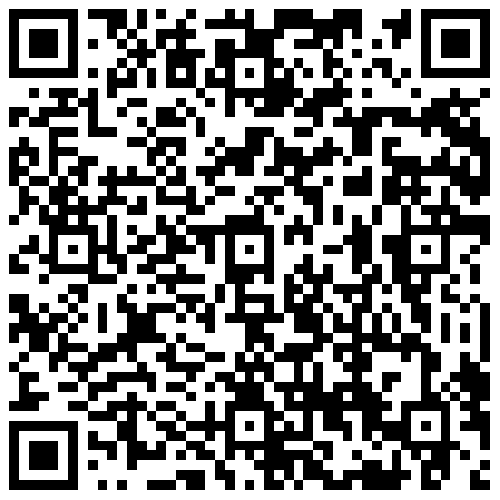 https://www.chinadaily.com.cn/a/202106/24/WS60d3ee96a31024ad0bacb358.htmlhttps://www.chinadaily.com.cn/a/202106/24/WS60d3ee96a31024ad0bacb358.html专栏名称WE COMMENT 大家热评WE COMMENT 大家热评WE COMMENT 大家热评代表作Zheng Yongnian: China should insist on democracy that suits its national conditions郑永年：中国应坚持适合本国国情的民主Zheng Yongnian: China should insist on democracy that suits its national conditions郑永年：中国应坚持适合本国国情的民主Zheng Yongnian: China should insist on democracy that suits its national conditions郑永年：中国应坚持适合本国国情的民主发布日期2021年10月21日字数或时长1分55秒作品评介针对美国等西方国家对中国民主的抹黑，这一作品勇于开展舆论斗争，内容针对性强，观点鲜明，做到了有效反制。作品通过知名学者郑永年一针见血的分析，对外阐释中国式民主的特色和优势，有力驳斥美西方对中国式民主的抹黑和污蔑。作品表达了重要观点：西方不能把自己的模式当成普世价值强加给他国；在中国共产党的领导下，中国在各方面取得了巨大成就，人民生活显著改善，中国有权坚持适合自己的民主道路。在国际传播领域，这是在热点问题上敢于发声、善于发声、针锋相对、驳斥有力的代表作之一。针对美国等西方国家对中国民主的抹黑，这一作品勇于开展舆论斗争，内容针对性强，观点鲜明，做到了有效反制。作品通过知名学者郑永年一针见血的分析，对外阐释中国式民主的特色和优势，有力驳斥美西方对中国式民主的抹黑和污蔑。作品表达了重要观点：西方不能把自己的模式当成普世价值强加给他国；在中国共产党的领导下，中国在各方面取得了巨大成就，人民生活显著改善，中国有权坚持适合自己的民主道路。在国际传播领域，这是在热点问题上敢于发声、善于发声、针锋相对、驳斥有力的代表作之一。针对美国等西方国家对中国民主的抹黑，这一作品勇于开展舆论斗争，内容针对性强，观点鲜明，做到了有效反制。作品通过知名学者郑永年一针见血的分析，对外阐释中国式民主的特色和优势，有力驳斥美西方对中国式民主的抹黑和污蔑。作品表达了重要观点：西方不能把自己的模式当成普世价值强加给他国；在中国共产党的领导下，中国在各方面取得了巨大成就，人民生活显著改善，中国有权坚持适合自己的民主道路。在国际传播领域，这是在热点问题上敢于发声、善于发声、针锋相对、驳斥有力的代表作之一。采编过程对于中国的民主制度，美西方政客与媒体一直找各种机会进行抹黑，试图误导国际舆论，把美西方与中国的竞争歪曲为“民主”与“威权”之争。2021年10月13日至14日，中央人大工作会议胜利召开，这在党的历史上、人民代表大会制度历史上都是第一次,在我国社会主义民主政治建设进程中具有里程碑意义。我们紧扣时政热点，专访著名学者郑永年，在专栏里推出视频评论，针对西方的偏见展开驳斥。郑永年在分析中指出，在中国共产党的领导下，中国在各方面取得了巨大成就，人民生活显著改善，中国有权坚持适合自己的民主道路。他认为，西方不能把自己的模式当成普世价值强加给他国，美国在阿富汗的“民主”试验失败，加深了阿富汗人民的苦难；而中国始终重视民主建设、民主权利；民主模式不是一成不变的，即使在西方也是经历几百年的探索与演变。对于中国的民主制度，美西方政客与媒体一直找各种机会进行抹黑，试图误导国际舆论，把美西方与中国的竞争歪曲为“民主”与“威权”之争。2021年10月13日至14日，中央人大工作会议胜利召开，这在党的历史上、人民代表大会制度历史上都是第一次,在我国社会主义民主政治建设进程中具有里程碑意义。我们紧扣时政热点，专访著名学者郑永年，在专栏里推出视频评论，针对西方的偏见展开驳斥。郑永年在分析中指出，在中国共产党的领导下，中国在各方面取得了巨大成就，人民生活显著改善，中国有权坚持适合自己的民主道路。他认为，西方不能把自己的模式当成普世价值强加给他国，美国在阿富汗的“民主”试验失败，加深了阿富汗人民的苦难；而中国始终重视民主建设、民主权利；民主模式不是一成不变的，即使在西方也是经历几百年的探索与演变。对于中国的民主制度，美西方政客与媒体一直找各种机会进行抹黑，试图误导国际舆论，把美西方与中国的竞争歪曲为“民主”与“威权”之争。2021年10月13日至14日，中央人大工作会议胜利召开，这在党的历史上、人民代表大会制度历史上都是第一次,在我国社会主义民主政治建设进程中具有里程碑意义。我们紧扣时政热点，专访著名学者郑永年，在专栏里推出视频评论，针对西方的偏见展开驳斥。郑永年在分析中指出，在中国共产党的领导下，中国在各方面取得了巨大成就，人民生活显著改善，中国有权坚持适合自己的民主道路。他认为，西方不能把自己的模式当成普世价值强加给他国，美国在阿富汗的“民主”试验失败，加深了阿富汗人民的苦难；而中国始终重视民主建设、民主权利；民主模式不是一成不变的，即使在西方也是经历几百年的探索与演变。社会效果这一作品在中国日报网站和客户端首发，之后在中国日报海内外社交媒体账号脸书、推特等发布，全球传播量超过1000万次，在关键时刻有效对外阐释了中国式民主的特色和效果，有力驳斥了西方某些国家对中国的抹黑和污蔑，增进了国际社会对中国式民主的理解，也引发了读者热烈讨论。有读者留言说： “西方一直认为自己的价值观是普世的，迫使其他国家和地区效仿。正因如此，美国一直在全球范围内进行‘民主测试’，结果总是以失败告终，让许多国家和地区陷入混乱，阿富汗是最新的例子。”还有读者评论认为：“民主的发展有不同的阶段，民主不是可口可乐，每个不同的国家都有自己的民主发展方式。”这一作品鲜明亮出立场，观点明确、论据充分，为增进海外对中国式民主的理解营造了有利的舆论氛围。这一作品在中国日报网站和客户端首发，之后在中国日报海内外社交媒体账号脸书、推特等发布，全球传播量超过1000万次，在关键时刻有效对外阐释了中国式民主的特色和效果，有力驳斥了西方某些国家对中国的抹黑和污蔑，增进了国际社会对中国式民主的理解，也引发了读者热烈讨论。有读者留言说： “西方一直认为自己的价值观是普世的，迫使其他国家和地区效仿。正因如此，美国一直在全球范围内进行‘民主测试’，结果总是以失败告终，让许多国家和地区陷入混乱，阿富汗是最新的例子。”还有读者评论认为：“民主的发展有不同的阶段，民主不是可口可乐，每个不同的国家都有自己的民主发展方式。”这一作品鲜明亮出立场，观点明确、论据充分，为增进海外对中国式民主的理解营造了有利的舆论氛围。这一作品在中国日报网站和客户端首发，之后在中国日报海内外社交媒体账号脸书、推特等发布，全球传播量超过1000万次，在关键时刻有效对外阐释了中国式民主的特色和效果，有力驳斥了西方某些国家对中国的抹黑和污蔑，增进了国际社会对中国式民主的理解，也引发了读者热烈讨论。有读者留言说： “西方一直认为自己的价值观是普世的，迫使其他国家和地区效仿。正因如此，美国一直在全球范围内进行‘民主测试’，结果总是以失败告终，让许多国家和地区陷入混乱，阿富汗是最新的例子。”还有读者评论认为：“民主的发展有不同的阶段，民主不是可口可乐，每个不同的国家都有自己的民主发展方式。”这一作品鲜明亮出立场，观点明确、论据充分，为增进海外对中国式民主的理解营造了有利的舆论氛围。作品链接和二维码https://www.chinadaily.com.cn/a/202110/21/WS6170ce1ca310cdd39bc704d5.html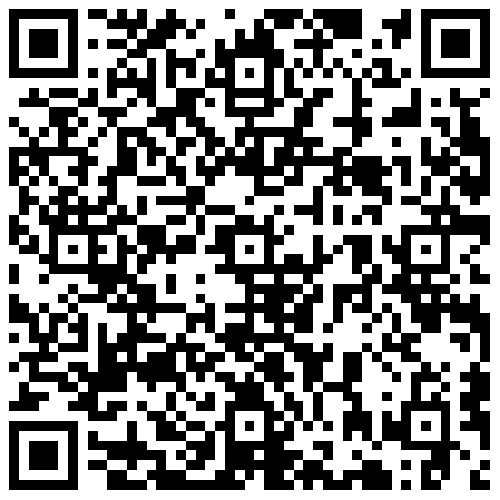 https://www.chinadaily.com.cn/a/202110/21/WS6170ce1ca310cdd39bc704d5.htmlhttps://www.chinadaily.com.cn/a/202110/21/WS6170ce1ca310cdd39bc704d5.html月份作品标题作品网页地址发布日期1月Surreal finale on chaotic Capitol Hill国会山骚乱会给美国社会带来怎样的深远影响？https://www.chinadaily.com.cn/a/202101/08/WS5ff8172ea31024ad0baa1700.html2021年1月8日日2月AmCham South China: US companies confident of Chinese market in 2021
华南美国商会：美国企业2021年对中国市场充满信心https://www.chinadaily.com.cn/a/202102/09/WS6019f7f3a31024ad0baa6e11.html2021年2月9日3月Experts: China on its way to high-quality development
两会观察：高质量发展，中国在路上https://www.chinadaily.com.cn/a/202103/09/WS60471499a31024ad0baadf2e.html2021年3月9日4月Uzbek economics lecturer praises poverty elimination in China
乌兹别克斯坦专家：中国团结一心成功脱贫，为世界树立榜样https://www.chinadaily.com.cn/a/202104/07/WS606d8342a31024ad0bab40a8.html2021年4月7日5月UN expert: China can deal with population challenges
联合国人口基金会官员：中国有能力应对人口挑战https://www.chinadaily.com.cn/a/202105/14/WS609dce55a31024ad0babdcf8.html 2021年5月14日6月Experts: Sino-India relations need to be back on track专家： 中印应该管控分歧，回归合作https://www.chinadaily.com.cn/a/202106/11/WS60cbf3a4a31024ad0bac9e07.html 2021年6月11日7月Diplomat: CPC's governance pillar of China's development阿尔及利亚驻华大使：中国共产党的领导是中国全面发展的基石https://www.chinadaily.com.cn/a/202107/05/WS60de60b7a310efa1bd65f4b9.html2021年7月5日8月Expert: Asian elephants' trek reflects environmental progress世界自然基金会专家：亚洲象“旅行团”见证中国野生动物保护成果https://www.chinadaily.com.cn/a/202108/09/WS6119c6e7a310efa1bd668fec.html 2021年8月9日9月Expert: Time for US to reflect on its war on terror
美国专家：美国是时候反思其反恐战争了https://www.chinadaily.com.cn/a/202109/08/WS61416c0ea310e0e3a6821bc9.html 2021年9月8日10月Expert: Notion of democracy not a monopoly
阿尔巴尼亚专家：民主的解释权不应该被西方垄断https://www.chinadaily.com.cn/a/202110/13/WS61664bbfa310cdd39bc6ea0f.html2021年10月13日11月Zheng Yongnian: Learning from history a secret of the CPC's success
郑永年：以史为鉴是中国共产党成功秘诀之一https://www.chinadaily.com.cn/a/202111/09/WS618a0e0aa310cdd39bc74452.html2021年11月9日12月Former WTO head: China joining WTO a boon for world世贸组织前总干事:  中国加入世贸组织为世界作出巨大贡献https://www.chinadaily.com.cn/a/202112/09/WS61b80c88a310cdd39bc7b40f.html2021年12月9日